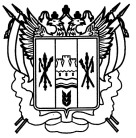 Российская ФедерацияРостовская область Заветинский районмуниципальное образование «Заветинское сельское поселение»Администрация Заветинского сельского поселенияПостановление№ 2812.04.2022										  с. Заветное	В соответствии с Федеральным законом от 21.12.94 № 69-ФЗ «О пожарной безопасности», Уставом муниципального образования «Заветинского сельского поселения», а также в целях предотвращения возгораний на территории Заветинского сельского поселенияПОСТАНОВЛЯЮ:1. Утвердить:1.1. Порядок работы межведомственной группы по контролю за выжиганием сухой травянистой растительности на территории Заветинского сельского поселения, согласно приложению № 1.1.2. Состав межведомственной группы по контролю за выжиганием сухой травянистой растительности на территории Заветинского сельского поселения, согласно приложению № 2.2. Признать утратившим силу постановление Администрации Заветинского сельского поселения от 08.07.2016 № 69 «Об утверждении состава и порядка работы межведомственной группы по контролю за выжиганием сухой травянистой растительности на территории Заветинского сельского поселения».3. Настоящее постановление вступает в силу со дня его официального обнародования.4. Контроль за выполнением постановления оставляю за собой.Глава АдминистрацииЗаветинского сельского поселения                             С.И.БондаренкоПостановление старший инспектор по вопросам мобилизационной подготовки, предупреждению чрезвычайных ситуаций, обеспечению пожарной безопасности.Приложение № 1к постановлениюАдминистрацииЗаветинского сельского поселенияот 12.04.2022 № 28ПОРЯДОКработы межведомственной группыпо контролю за выжиганием сухой травянистой растительностина территории Заветинского сельского поселенияПорядок работы межведомственной группы по контролю за выжиганием сухой травянистой растительности на территории Заветинского сельского поселения разработан в целях организации и осуществления контроля за соблюдением требований Правил противопожарного режима в Российской Федерации, утверждённых Постановлением Правительства Российской Федерации от 16 сентября 2020 г. № 1479 (далее – Правила), а также принятия мер по пресечению нарушений в установленном порядке и утверждается решением комиссии по предупреждению и ликвидации чрезвычайных ситуаций и обеспечению пожарной безопасности Заветинского сельского поселения.Межведомственная группа при осуществлении контроля за выжиганием сухой травянистой растительности руководствуется требованиями Правил и принимает во внимание, что:1.  Запрещается:выжигание сухой травянистой растительности, стерни, пожнивных остатков на землях сельскохозяйственного назначения и землях запаса, разведение костров на полях (использование открытого огня и разведение костров на землях сельскохозяйственного назначения и землях запаса могут производиться при условии соблюдения требований пожарной безопасности, установленных настоящими Правилами, а также нормативными правовыми актами Министерства Российской Федерации по делам гражданской обороны, чрезвычайным ситуациям и ликвидации последствий стихийных бедствий, принятыми по согласованию с Министерством природных ресурсов и экологии Российской Федерации и Министерством сельского хозяйства Российской Федерации);выжигать сухую травянистую растительность, разводить костры, сжигать хворост, порубочные остатки и горючие материалы, а также оставлять сухостойные деревья и кустарники в полосах отвода автомобильных дорог, полосах отвода вдоль автомобильных дорог;использовать противопожарные расстояния между зданиями, сооружениями и строениями для складирования материалов, оборудования и тары, для стоянки транспорта и строительства (установки) зданий и сооружений, для разведения костров и сжигания отходов и тары;сжигание отходов и тары в местах, находящихся на расстоянии менее 50 метров от объектов.2.  Межведомственная группа ежедневно выполняет следующие задачи:оперативный контроль территории поселения за состоянием обстановки с выжиганием сухой травянистой растительности;принятие мер по выявлению и пресечению нарушений требований пожарной безопасности в рамках компетенции и в соответствии с требованиями административного законодательства Российской Федерации и Ростовской области;сообщение в пожарную охрану о фактах природных пожаров и выжигании травянистой растительности в целях организации их тушения;внесение в комиссию по предупреждению и ликвидации чрезвычайных ситуаций и органы местного самоуправления предложений об усилении мер пожарной безопасности.Интенсивность и объем проводимых выездов группы определяется исходя из складывающейся оперативной обстановки с пожарами и палами травы на обслуживаемой территории а также природно-климатических и погодных условий при этом:при регистрации палов травянистой растительности на территории Заветинского сельского поселения выезды группы производятся в безусловном порядке;в зависимости от обстановки может осуществляться работа нескольких межведомственных групп.Ведущий специалист по общим вопросам                       Г.Н.Ползикова							Приложение № 2к постановлениюАдминистрацииЗаветинского сельского поселенияот 12.04.2022 № 28СОСТАВмежведомственной группыпо контролю за выжиганием сухой травянистой растительностина территории Заветинского сельского поселенияВедущий специалист по общим вопросам                       Г.Н. Ползикова	Об утверждении состава и порядка работы межведомственной группы по контролю за выжиганием сухой травянистой растительности на территории Заветинского сельского поселенияГлава Администрации Заветинского сельского поселения Бондаренко Сергей ИвановичСтарший инспектор по вопросам мобилизационной подготовки, предупреждению чрезвычайных ситуаций, обеспечению пожарной безопасности. Татаренко Константин Николаевичучастковый уполномоченный полиции отделения  полиции (с.Заветное) межмуниципального отдела Министерства внутренних дел Российской Федерации «Ремонтненский» (по согласованию)  Ильченко Александр Анотольевич член добровольной пожарной дружины, дружинник казачьей дружины (по согласованию)общественный пожарный старшина Заветинского сельского поселения (по согласованию) Никитченко Яков НиколаевичПавленко Владимир Николаевич